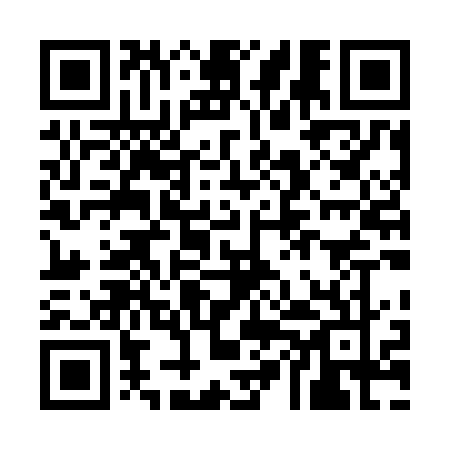 Prayer times for Augustenthal, GermanyWed 1 May 2024 - Fri 31 May 2024High Latitude Method: Angle Based RulePrayer Calculation Method: Muslim World LeagueAsar Calculation Method: ShafiPrayer times provided by https://www.salahtimes.comDateDayFajrSunriseDhuhrAsrMaghribIsha1Wed3:185:491:165:198:4311:042Thu3:145:471:165:208:4511:073Fri3:115:461:165:208:4711:104Sat3:075:441:165:218:4811:135Sun3:035:421:165:228:5011:176Mon3:025:401:165:228:5211:207Tue3:015:381:155:238:5311:228Wed3:005:371:155:248:5511:239Thu2:595:351:155:248:5611:2310Fri2:595:331:155:258:5811:2411Sat2:585:321:155:269:0011:2512Sun2:575:301:155:269:0111:2513Mon2:575:291:155:279:0311:2614Tue2:565:271:155:279:0411:2715Wed2:565:261:155:289:0611:2716Thu2:555:241:155:299:0711:2817Fri2:545:231:155:299:0911:2918Sat2:545:211:155:309:1011:2919Sun2:535:201:155:309:1211:3020Mon2:535:191:155:319:1311:3121Tue2:525:171:165:319:1411:3122Wed2:525:161:165:329:1611:3223Thu2:525:151:165:339:1711:3324Fri2:515:141:165:339:1911:3325Sat2:515:131:165:349:2011:3426Sun2:505:121:165:349:2111:3427Mon2:505:101:165:359:2211:3528Tue2:505:091:165:359:2411:3629Wed2:495:091:165:369:2511:3630Thu2:495:081:175:369:2611:3731Fri2:495:071:175:379:2711:37